BHARATHIAR UNIVERSITY: COIMBATORE 641 046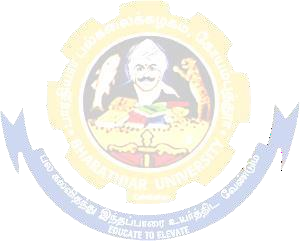 B.Com (Business Administration)(For the students admitted during the academic year 2021– 22 onwards)$ Includes 25% / 40% continuous internal assessment marks for theory and practical papers respectively. @ No University Examinations. Only Continuous Internal Assessment (CIA) # No Continuous Internal Assessment (CIA). Only University ExaminationspartTitle of the CourseCreditsHoursHoursMaximum MarksMaximum MarksMaximum MarkspartTitle of the CourseCreditsTheoryPracticalCIAESETotalFIRST SEMESTERFIRST SEMESTERFIRST SEMESTERFIRST SEMESTERFIRST SEMESTERFIRST SEMESTERFIRST SEMESTERFIRST SEMESTERLanguage-I465050100English-I465050100Core I – Principles of Accountancy455050100Core II–Business Organization &Office Management455050100Allied Paper I – Managerialeconomics465050100Environmental Studies #22-5050TotalTotal2230250300550SECOND SEMESTERSECOND SEMESTERSECOND SEMESTERSECOND SEMESTERSECOND SEMESTERSECOND SEMESTERSECOND SEMESTERSECOND SEMESTERLanguage-II465050100English-II465050100Core III – Financial Accounting455050100Core IV – Marketing management455050100Allied Paper II – Business tools for decision making465050100Value Education – Human Rights #22-5050TotalTotal2230250300550THIRD SEMESTERTHIRD SEMESTERTHIRD SEMESTERTHIRD SEMESTERTHIRD SEMESTERTHIRD SEMESTERTHIRD SEMESTERTHIRD SEMESTERCore V-Higher Financial Accounting475050100Core VI- Business Law465050100Core VII Principles of Management465050100Allied Paper III Advertising and Sales Promotion465050100Skill based subject- BusinessApplication software I33304575Tamil/Advanced Tamil or Non Major elective Yoga for HumanExcellence/ Women Rights/Constitution of India225050TotalTotal2130230295525FOURTH SEMESTERFOURTH SEMESTERFOURTH SEMESTERFOURTH SEMESTERFOURTH SEMESTERFOURTH SEMESTERFOURTH SEMESTERFOURTH SEMESTERFOURTH SEMESTERFOURTH SEMESTERCore VIII- Corporate Accounting - ICore VIII- Corporate Accounting - I45505050100Core IX Customer Relationship ManagementCore IX Customer Relationship Management3430454575Core X Banking Law And PracticesCore X Banking Law And Practices3430454575Core XI-Company Law and Secretarial PracticeCore XI-Company Law and Secretarial Practice3330454575Core XII- Business CommunicationCore XII- Business Communication3330454575Core XIII - ComputerApplications ( IV MS word and MS Excel Practical-1)Core XIII - ComputerApplications ( IV MS word and MS Excel Practical-1)3-230454575Allied Paper- IV International BusinessAllied Paper- IV International Business44505050100Skill based Subject-2 – Naan Mudhalvan office Fundamentalshttp://kb.naanmudhalvan.in/Bharathia r University_(BU)Skill based Subject-2 – Naan Mudhalvan office Fundamentalshttp://kb.naanmudhalvan.in/Bharathia r University_(BU)2-325252550Tamil/Advanced	Tamil/Non	major elective -II: General AwarenessTamil/Advanced	Tamil/Non	major elective -II: General Awareness22505050TotalTotalTotal27255275400400675FIFTH SEMESTERFIFTH SEMESTERFIFTH SEMESTERFIFTH SEMESTERFIFTH SEMESTERFIFTH SEMESTERFIFTH SEMESTERFIFTH SEMESTERFIFTH SEMESTERFIFTH SEMESTERCore XIV-Corporate AccountingII46505050100Core XV Human Resource Management45505050100Core -XVI Income Tax Law and Practice46505050100Core -XVII Retail Management45505050100Elective -I45505050100Skill	Based	Subject-III: Naan Mudhalvan-Accounting and Trading Essentials for Employability (Banking, Lending and NBFC Products and Services- I) http://kb.naanmudhalvan.in/images/3/37/BFSI-2_2023-2024.pdf2252575100Skill based subject -4 Business Application Software -II3330304575TotalTotalTotal2530305305370675SIXTH SEMESTERSIXTH SEMESTERSIXTH SEMESTERSIXTH SEMESTERSIXTH SEMESTERSIXTH SEMESTERSIXTH SEMESTERSIXTH SEMESTERCore XVIII -Cost And Management Accounting465050100Core XIX Principles of Auditing455050100Core XX E- Business455050100Core XXI- ComputerApplications: MS Power point, MS Access and Tally 9.2-Practical-133304575Elective-II34304575Elective -III-34304575Skill-based Subject-V: Naan Mudhalvan- Fintech Course (Capital Markets /Digital Marketing /23252550Operational Logistics) http://kb.naanmudhalvan.in/ Bharathiar_University_(BUExtension Activities2-5050TOTALTOTAL2530315310625GRAND TOTALGRAND TOTAL1421755162519753600Online courses will be implemented from next academic yearOnline courses will be implemented from next academic yearOnline courses will be implemented from next academic yearOnline courses will be implemented from next academic yearOnline courses will be implemented from next academic yearOnline courses will be implemented from next academic yearOnline courses will be implemented from next academic yearOnline courses will be implemented from next academic yearList of Elective Papers (Colleges can choose any one of the paper as electives)List of Elective Papers (Colleges can choose any one of the paper as electives)List of Elective Papers (Colleges can choose any one of the paper as electives)Elective – IAEntrepreneurial DevelopmentElective – IBOrganizational behaviorElective – ICIndustrial lawElective – IIABusiness FinanceElective – IIBBusiness environmentElective – IICBrand managementElective - IIIAFinancial markets and institutionsElective - IIIBCyber lawElective - IIICInvestment management